Итоговое НОД в старшей группе к проекту  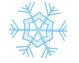 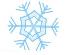 «Здравствуй, гостья, Зима!»Здравствуй, русская молодка, 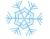 Раскрасавица-душа,Белоснежная лебедка,Здравствуй, матушка-зима!Цель: расширение и закрепление знаний детей о природе в зимнее время.Задачи: Образовательные: обобщать и систематизировать представления детей о характерных признаках зимы;Развивающие: развивать познавательный интерес к зимним явлениям природы в зимнее время; развивать познавательные процессы (память, мышление, внимание, восприятие).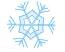 Воспитательные: воспитывать у детей доброжелательность по отношению друг к другу, любовь к родной природе, способствовать развитию умений видеть и чувствовать красоту зимней природы.Интеграция образовательных областей: 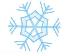 КоммуникацияПознаниеХудожественное творчество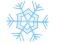 Предварительная работа:Беседа с детьми о зиме, о её характерных признаках, об изменениях в природе;Рассматривание различных зимних пейзажей;Чтение художественной литературы, заучивание стихотворений о зиме;Рисование зимнего пейзажа;Наблюдение на прогулке за зимними явлениями природы.Словарная работа: лёд, снег, метель, вьюга, снежинки, снегопад, пушистый, липкий, искрящийся, воздушный, мороз.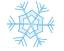 Оборудование и материалы: Презентация на тему: «Зима»;Ватман;Разрезные снежинки;Чаша со снегом;ИллюстрацииХод НОД:Воспитатель: Собрались все дети в кругЯ твой друг и ты мой друг,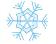 Крепко за руки возьмёмся И друг другу улыбнемся!- Ребята, я улыбнусь вам, а вы улыбнётесь друг другу, чтобы у нас весь день было хорошее настроение.Ребята, сегодня утром я получила необычное письмо. На конверте написано: Егорлыкский Детский сад. Ребятам старшей группы «Почемучки». Поэтому я решила сразу вам его доставить. Посмотрите какое оно красивое. Давайте откроем и прочитаем!Зима прислала нам письмо,
В снежинках-звездочках оно.
Так начинается письмо:
«Я не была у вас давно». 
Красивый почерк у Зимы,
Письмо читаем дальше мы:
«Пора нам встретиться, друзья,
Вам без меня прожить нельзя.
Как на санях не покататься?
Как не слепить снеговика?
Ну как, ребята, вам остаться
Без снежной горки, без катка?
Я белоснежная Зима,
Я вам построю терема
И сад, и лес посеребрила,
Большую ёлку подарила.
Везде найдёте вы меня,
Среди сугробов прячусь я…Хочу проверить ваши знания и приготовила задания…»Снежинка №1:Вот вам первая снежинка,
И на ней задание.
Вы скажите мне, друзья,
А какая я – зима?Беседа:Какое сейчас время года?Как вы узнали, что наступила зима?Есть у зимы три сыночка, три зимних месяца. Как они называются? (Декабрь, январь, февраль).А сейчас какой месяц? (Декабрь).Теперь давайте вспомним:Что бывает зимой? Какие природные явления? (Иней, мороз, метель, вьюга, снегопад, стужа).Каким бывает ветер? (Сильный, быстрый, жгучий, колючий, ледяной, холодный, порывистый, студёный).Что происходит зимой на водоёмах?А что бывает только зимой? (Снег).Какой бывает снег? (Лёгкий, искристый, белый, холодный, пушистый, колючий, рыхлый, грязный, непрозрачный).А сейчас мы с вами немного поиграем! Игра «Зимние приметы» Воспитатель:Если ночь морозная,
Тихая и звездная,
Дым из труб идет столбом,
Значит, ясно будет…Дети: Днем.Воспитатель:Пятна синие над лесом,
Снега мелкого завеса,
Чуть морозы ослабели,
Ветер с юга Жди …Дети: Метели.Воспитатель: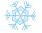 Если рыба зимним днем
Ходит прямо подо льдом,
Ходит прямо подо льдом
И об лед стучит хвостом –                                                                
Значит без сомнения ждите …Дети: Потепления.Воспитатель:Если вечером закат
Был слегка зеленоват,
Если лег на ветки иней,
На стекле букет из роз,
Если дым ладошкой синей
Достает до самых звезд,
И не свищет ветер грозно
Будет ясно и …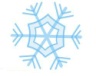 Дети: Морозно.Снежинка №2:Есть слова похожие,
Как родственники схожие,
Они живут одной семьей,
Поиграть хотят с тобой.Педагог: Хотите поиграть? Игра называется «Договори словечко». «Снегопад»Тихо, тихо, как во сне, падает на землю …. (снег).С неба всё скользят пушинки – серебристые … (снежинки).На просёлки, на лужок всё снижается … (снежок).Землю белой, чистой, нежной, застелил постелью … (снежной).Вот веселье для ребят – всё сильнее … (снегопад).Все бегут вперегонки, всё хотят играть в … (снежки).Снежный ком – на снежный ком, всё украсили … (снежком).Словно в белый пуховик мы одели …. (снеговик).Рядом – снежная фигурка, это девочка … (Снегурка).Молодцы, ребята!Снежинка №3:Вот ещё одна снежинка –
Посмотрите на картинки.
Вы скажите мне, друзья,
Что здесь лишнее убрать?Проводится игра «Убери лишнюю картинку». (На доске расположены картинки с зимними, весенними, осенними явлениями природы. Необходимо убрать лишние картинки).Воспитатель: Вы просто, молодцы! Отлично справились с заданием! А теперь, скажите мне, когда вы слышите слово «зима», что вы представляете?Дети: Снег.Воспитатель: Конечно, не бывает зимы без снега! (Перед детьми выставляется чаша со снегом. Эксперимент «Снег».  Рассматривание снега). - Посмотрите, можете его потрогать. Какой снег? (белый, холодный, пушистый, колючий, мокрый, липкий, лёгкий).Какой снег на ощупь? (холодный).Какой снег по цвету? (белый).Как что? (сахар).Какой снег по весу? (легкий).Как что? (как пёрышко).Ещё подумайте и скажите, какой снег бывает, когда светит яркое солнце? (блестящий, искрящийся).Воспитатель: Зимой все дети очень любят играть на улице в разные игры. А в какие игры любите играть вы? Давайте поиграем с вами в игру «Снежки».Проводится игра «Слепи снежок».

Педагог: Молодцы, ребята! Снежки холодные, и руки у вас наверное замёрзли. Давайте с вами согреемся!Проводится самомассаж.Вот на улице мороз! (указательным пальцем массировать точку между бровями)
Эй, потри скорее нос, (то же у другую сторону)
Подбородок отогрей (массаж точки под нижней губой)
Улыбнулись все скорей (в другую сторону)
И у глаз потрем дружнее (круговые движения на висках)
Веселее, веселее. (в другую сторону)
Ну-ка взялись мы за уши (большие пальцы за ушами)
Ни к чему нам бить баклуши (круговые движения).
Покрутили, повертели  – вот и уши отогрели!
Каждый палец согреваем, (снимать кольцо с каждого пальца), 
Сильно-сильно растираем.Воспитатель: Отдохнули, а нас ждёт следующее задание! Ветер очень сильно дул, поломал и разбросал снежинки и вам нужно их собрать.(Дети делятся на 2-3 человека и собирают снежинки).Воспитатель: Молодцы, у вас получились красивые снежинки! Мы с вами много говорили о зиме, а теперь давайте попробуем её нарисовать. Вот здесь на столе лежат разные картинки, и вам нужно выбрать подходящую и наклеить на ватман. (Дети выполняют задание).6. Игра «Назови ласково»Снег – снежок  Лед - ледокЗима – зимушка  Горка - горочкаМороз – морозец Холод - холодокВетер – ветерок   Санки- -саночкиСнежок – снежочек   Метель- метелькаВоспитатель: Посмотрите на картину и скажите, всё ли правильно сделано? Дети : Да, здесь изображена зима, зимний лес.Воспитатель: Чародейкою Зимою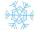 Околдован, лес стоит – И под снежной бахромою,Неподвижною, немою, чудной жизнью он блестит.Воспитатель: Ребята, мы с вами узнали много интересного о зиме. А что же вам больше всего запомнилось? (Ответы детей)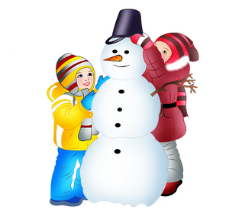 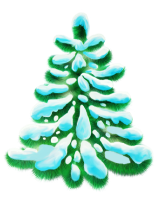 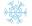 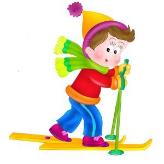 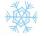 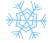 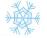 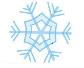 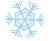 